	Healthy Mind Healthy Bodyالعقل السليم في الجسم السليمWould like to know more about Mental Health and how it can affect your body?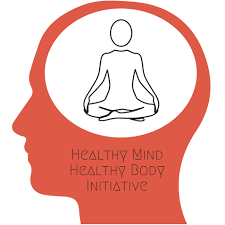 